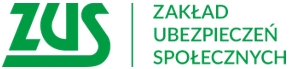 Informacja prasowaZasiłek opiekuńczy do 26 lipca  Od poniedziałku, 13 lipca, obowiązują przepisy, które umożliwiają wypłatę dodatkowego zasiłku opiekuńczego na kolejne dwa tygodnie, czyli do 26 lipca. Ze świadczenia mogą skorzystać rodzice, którzy z powodu zamknięcia placówek oświatowych nie mogą zapewnić innej opieki swoim pociechom i muszą ją sprawować osobiście.Dodatkowy zasiłek opiekuńczy przysługuje na opiekę nad zdrowymi dziećmi do lat 8, jak i starszymi dziećmi z odpowiednim orzeczeniem o niepełnosprawności, w związku z zamknięciem żłobków, przedszkoli i szkół z powodu zagrożenia koronawirusem. Ze świadczenia mogą skorzystać również rodzice, którzy, mimo otwarcia placówek opiekuńczych, nie wysłali do nich dzieci z obawy przed Covid-19.Prawo do dodatkowego zasiłku opiekuńczego mają także ubezpieczeni rodzice lub opiekunowie osób pełnoletnich niepełnosprawnych, zwolnionych od wykonywania pracy z powodu konieczności zapewnienia opieki nad taką osobą w przypadku zamknięcia z powodu COVID-19 placówki, do której uczęszcza dorosła osoba niepełnosprawna.- Wniosek o dodatkowy zasiłek opiekuńczy można pobrać ze strony internetowej www.zus.pl. Pracownik składa taki dokument do pracodawcy, zleceniobiorca do zleceniodawcy, a osoba prowadząca działalność gospodarczą – bezpośrednio do Zakładu Ubezpieczeń Społecznych - wyjaśnia Marlena Nowicka, regionalna rzeczniczka prasowa ZUS w Wielkopolsce.Co ważne, dodatkowego zasiłku opiekuńczego nie wlicza się do limitu, przyznawanego na tzw. ogólnych zasadach, 60 dni zasiłku opiekuńczego w roku kalendarzowym.